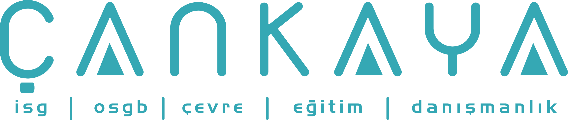 İŞBAŞI İSG KONUŞMALARI(TOOLBOX TALKS) No:  445              			        Sayfa No: 1/1                                                                                                   VİNÇ ÇALIŞMALARIVinçle yapılan çalışmalarda hem operatörler, hem de vinçlerin etrafında çalışanları bekleyen birçok tehlike mevcuttur. Bunlar; Vincin devrilmesi, Yükün düşmesi, Vincin çalışanlara çarpması, Vincin denge ayaklarının olmaması, İçinin ehli olmayan operatörler, Vinci yönlendirecek işaretçilerin olmaması, Sapanları bağlayacak sapancıların olmaması, Sertifikası olmayan vinçler, Bakımı yapılmayan vinçler, Yüksek gerilim hatları, Hasarlı kaldırma donanımları... olarak sıralanabilir. Bu tehlikeleri ortadan kaldırmak için ya da etkisini azaltmak için aşağıda yazan kurallar uygulanmalıdır; Operatörlerin sertifikalı ve işinin ehli olması, Vinçlerin sertifikalarının olması, böylece güvenli çalışma yükü vb. bilgilere ulaşılabilir. Konusunda uzman, sertifikalı sapancı ve işaretçilerin emin edilmesi, Vinçlerin düzenli olarak bakım ve onarımlarının yapılması, Kaldırma donanımlarına her kullanım öncesi hasar kontrolü yapılması, Vincin kapasitesini aşacak yük taşınmaması, Vinç operatörü ile işaretçi-sapancı arasında iletişimin sağlanması, Yükün altında kimsenin bulunmamasının sağlanması. 